Základní geometrické útvaryBod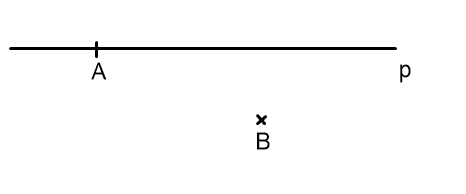 - základní geometrický útvar - značí se vždy křížkem- označuje se velkým tiskacím písmenem- rozlišujeme, zda bod danému geometrickému útvaru náleží () nebo nenáleží ()Přímka- přímka CD je nekonečná rovná čára 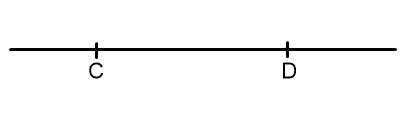 - je jednoznačně určena dvěma body - rýsujeme vždy jen část přímky- zapisujeme:	Polopřímka- polopřímka EF je část přímky EF- z jedné strany je ohraničená bodem E, který se nazývá počátek polopřímky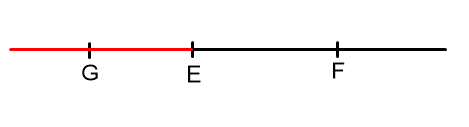 - druhým bodem F prochází - zapisujeme:	- polopřímku EG, která je částí přímky EF a s polopřímkou EF má společný pouze bod E nazýváme polopřímka opačná k polopřímce EFÚsečka- úsečka GH je část přímky, která je ohraničena body G a H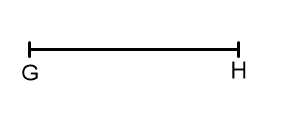 - zapisujeme:	 Vzájemná poloha přímek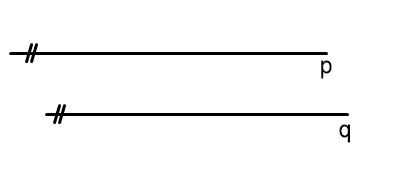 Rovnoběžky- jsou přímky, které nemají žádný průsečík- zapisujeme:	 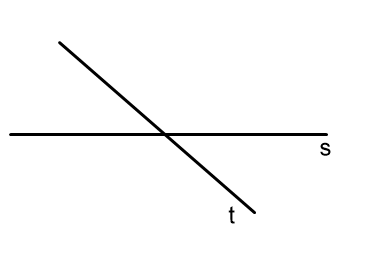 Různoběžky- jsou přímky, které mají právě jeden společný bod- zapisujeme:	 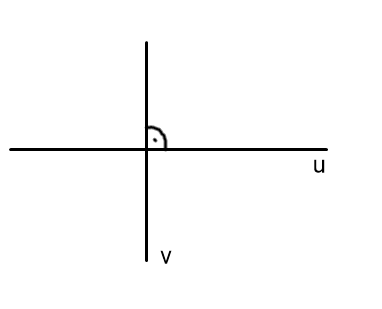 Kolmice- jsou různoběžky, které jsou na sebe kolmé - zapisujeme:	 Cvičení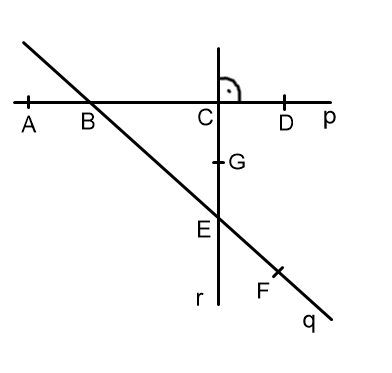 1.	Rozhodni o každém z následujících tvrzení, zda je pravdivé či nikoli.a) 	Bod F náleží polopřímce .b) Bod A nenáleží úsečce CD, ale náleží polopřímce .c) 	Bod C je průsečíkem přímek p a q.d)	Přímky p a q jsou na sebe kolmé.e)	Přímka r je kolmá na přímku p a je různoběžná s přímkou q.2.	Na níže uvedeném obrázku je zobrazen plánek mostu. Důležité body jsou vyznačeny velkými písmeny. Urči velikosti níže uvedených úseček a délku přemostění, jestliže znáš tyto údaje:délka mostu = mostní pole = 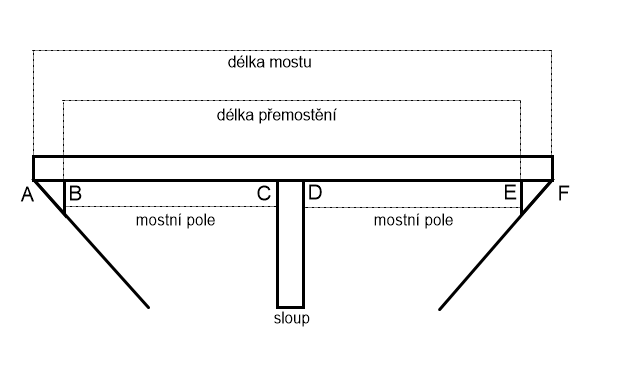 šířka sloupu = délka opěry = délka přemostění = 